GULBENES  NOVADA  PAŠVALDĪBAReģ.Nr. 90009116327Ābeļu iela 2, Gulbene, Gulbenes nov., LV-4401Tālrunis 64497710, mob. 26595362, e-pasts: dome@gulbene.lv , www.gulbene.lvSABIEDRISKĀ TRANSPORTA KOMISIJAS  SĒDES PROTOKOLSGulbenē2024.gada 30.janvāris	      Nr. GND/2.26.1/24/1Sēde sasaukta: plkst. 9:00, attālinātiSēdi vada: Sabiedriskā transporta komisijas priekšsēdētājs Ivars Kupčs.Sēdē piedalās komisijas locekļi:, Juris Osis, Aivars Circens, Gundars Kristapsons, Guna Pūcīte, Uģis Aigars.            Sēdē nepiedalās komisijas locekļi:.Piedalās uzaicinātie: Sēdi protokolē: Sabiedriskā transporta komisijas sekretāre Ineta Otvare.DARBA KĀRTĪBA:Par darba kārtības apstiprināšanuPar reģionālās nozīmes maršrutu autobusu reisu un vilciena reisu saskaņošanu Aizkraukles stacijā0.Par darba kārtības apstiprināšanuZiņo: I.KupčsGulbenes novada pašvaldības Sabiedriskā transporta komisija atklāti balsojot:Balsojums: PAR – 6 (Ivars Kupčs, Juris Osis, Aivars Circens, Gundars Kristapsons, Guna Pūcīte, Uģis Aigars); PRET - nav; ATTURAS – nav, Gulbenes novada pašvaldības Sabiedriskā transporta komisija NOLEMJ:APSTIPRINĀT 2024.gada 30.janvāra Gulbenes novada pašvaldības Sabiedriskās transporta komisijas sēdes darba kārtību:1.Par reģionālās nozīmes maršrutu autobusu reisu un vilciena reisu saskaņošanu Aizkraukles stacijāZiņo: I.KupčsGulbenes novada pašvaldība ir saņēmusi Vidzemes plānošanas reģiona (turpmāk – VPR) 2024.gada 8.janvāra vēstuli Nr.5.1/12 “Par reģionālās nozīmes maršrutu autobusu reisu un vilciena reisu saskaņošanu Aizkraukles stacijā” (Gulbenes novada pašvaldībā saņemts 2024.gada 8.janvārī un reģistrēts ar Nr. GND/4.5/24/77-V), kura nodota izskatīšanai Gulbenes novada Sabiedriskā transporta komisijai (turpmāk – Komisija).VPR norāda, ka ir saņēmuši no Valsts SIA “Autotransporta direkcija” (turpmāk – ATD) vēstuli, kurā tiek informēti par pasažiera lūgumu saskaņot reģionālās nozīmes maršrutu autobusu reisus, ar kuriem iespējams mērot ceļu no Gulbenes autoostas, ar vilciena reisiem Aizkraukles stacijā. Lai nodrošinātu pasažieriem pārvietošanās iespējas, ATD reģionālās nozīmes maršrutu Nr.7202 Aizkraukle-Gulbene un Nr.7628 Gulbene-Madona reisos ir izstrādājusi grozījumus. Ņemot vērā iepriekš minēto, VPR lūdz Gulbenes novada pašvaldībai sniegt viedokli.Šajā sakarā no VPR tika pieprasīta un arī saņemta apkopota informācija (dati par periodu 01.07.2023.-31.12.2023.) par pasažieru skaitu, cik daudz izmanto šos autobusu maršruta reisus.Lai Komisija varētu pieņemt lēmumu, tika sagatavota un nosūtīta e-pasta vēstule visām Gulbenes novada pagasta/pilsētas pārvaldēm ar lūgumu iesaistīties. Varbūt ir zināmi iedzīvotāji, kas izmanto šos maršrutus un plānotie grozījumi varētu būtiski ietekmēt šo cilvēku dienas plānu.Uz iepriekš minēto e-pasta vēstuli atbildi saņēmām tikai no Gulbenes novada Stāmerienas pagasta pārvaldes. Viņi sniedz informāciju, ka ir apzinājuši Stāmerienas pagasta iedzīvotājus un ir secinājuši, ka grozījumi šajos maršrutos iedzīvotājus būtiski neietekmēs.Gulbenes novada pašvaldības Komisija secina, ka, pārējām Gulbenes novada pagasta pārvaldēm nav iebildumu, jo nav saņemtas atbildes vēstules.Ņemot vērā iepriekš minēto un pamatojoties uz Sabiedriskā transporta komisijas nolikuma, kas apstiprināts ar Gulbenes novada domes 2010.gada 27.maija lēmumu Nr.GND/1-1/10/7, 2.1.punktu, kas nosaka, ka Komisijas uzdevumi ir izvērtēt sabiedriskā transporta pakalpojumu pieprasījumu un vajadzības Gulbenes novada reģionālajos vietējās nozīmes maršrutos un 2.5.punktu, kas nosaka izskatīt Vidzemes plānošanas reģiona priekšlikumus par grozījumiem Gulbenes novada reģionālajā vietējās nozīmes maršrutu tīklā, Sabiedriskā transporta komisija vienbalsīgi NOLEMJ: atbalstīt ATD izstrādātos grozījumus reģionālās nozīmes maršrutu Nr.7202 Aizkraukle-Gulbene un Nr.7628 Gulbene-Madona reisos.Sēde slēgta 2024.gada 30.janvārī plkst.10:00Komisijas vadītājsSabiedriskā transporta komisijas priekšsēdētājs                                                                                     I.KupčsKomisijas sekretāreSabiedriskā transporta komisijassekretāre                                                                                              I.Otvare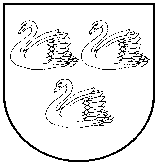 